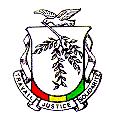 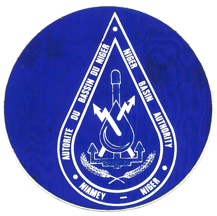 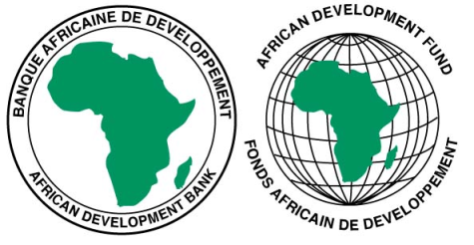 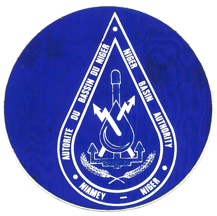 AVIS A MANIFESTATION D’INTERET(SERVICES DE CONSULTANT INDIVIDUEL)Secteur 			      : HydrauliqueRéférence de l’accord de Don GCF   : 5585155000003N° de Projet                                             : P-Z1-C00-067Date de l’avis                                           : 27 Novembre 2023 Intitulé de la mission : RECRUTEMENT D’UN CONSULTANT INDIVIDUEL CHARGE DE LA REVUE A MI PARCOURS DU PROGRAMME INTEGRE DE DEVELOPPEMENT ET D’ADAPTATION AUX CHANGEMENTS CLIMATIQUES DANS LE BASSIN DU NIGER (PIDACC/BN) –DE LA COMPOSANTE GUINEE (PIDACC-BN/GN.N°011/CI/MEHH/ UCP/PIDACC/BN-GN/2023La République de Guinée a bénéficié de financements du groupe de la Banque Africaine de Développement pour la mise en œuvre du Programme Intégré de Développement et d’Adaptation aux Changements Climatiques dans le Bassin du Niger. A cet effet, elle a l’intention d’utiliser une partie des sommes accordées pour financer les prestations relatives au recrutement d’un Consultant Individuel pour la revue à mi-parcours.  L’objectif global est d’assister l’Unité de Gestion du Projet à établir le rapport de l’évaluation à mi-parcours du projet.De façon plus spécifique la mission du consultant consistera à :Inventorier et analyser de façon exhaustive l’ensemble des activités du projet en termes: (i)  de gestion administrative et financière, (ii) d’exécution physique des réalisations des différentes composantes sur la base des prévisions du document du rapport d’évaluation du projet, (iii) de politique et de stratégies de développement, et des effets perceptibles sur le terrain ; faire une analyse et des propositions/recommandations fondées sur les indicateurs gradués mesurant la profondeur et la qualité des changements à partir des axes suivants :Pertinence du Projet :Efficacité :Cohérence :Efficience :Durabilité :Impact institutionnelParticipation / satisfaction des populations :Performance globale du projet :Performance du Gouvernement :Contraintes :Recommandations :La durée de la prestation est de trente (30) jours.Le consultant(e) sera recruté sur une base concurrentielle et conformément à la « Politique de passation des marchés des opérations financées par le Groupe de la Banque Africaine de Développement. Il ou elle doit posséder les qualifications et l'expérience suivantes :Agroéconomiste, socio-économiste, Agronome ou autre diplôme équivalent (Bac + 4 au moins).Avoir une formation complémentaire en gestion ou évaluation des projets/programmes de développement serait un atout ;Avoir au minimum 10 ans d’expériences générales.Avoir au moins 5 expériences spécifiques dans la conduite de missions de revue à mi-parcours et/ou études d’évaluations de projet de développement rural et être libre de tout engagement. Avoir une maîtrise de l’outil informatique et de la langue française.Le consultant travaillera en concertation étroite avec l’Unité de Coordination du Projet, le chargé du projet à la Banque, et avec les autres partenaires à l’exécution du projet.L’Unité de Coordination National du Projet (UNCP) invite les Consultants Individuels à présenter leur candidature en vue de fournir les services décrits ci-dessus. Les Consultants intéressés doivent produire les informations sur leurs qualifications et expériences démontrant qu’ils sont qualifiés pour les prestations (le curriculum vitae détaillé, faisant ressortir les qualifications et les expériences dans des missions comparables, les copies des diplômes, les attestations de formations, les références de prestations similaires accompagnées des preuves de réalisation notamment des attestations de services faits délivrées par le Client, certificats de travail, etc.) à l’adresse ci-dessous mentionnée.Les critères d’éligibilité, l’établissement de la liste restreinte et la procédure de sélection seront conformes aux « cadre de la politique des acquisitions de la Banque Africaine de Développement –Edition octobre 2015, qui sont disponibles sur le site web de la Banque à l’adresse : http://www.afdb.org. La méthode de sélection sera la sélection de consultants individuel (SCI).Les consultant(e)s seront évalué (e)s sur la base des critères d’évaluation et du barème de notation relatif, ci-après : Pour un total de 100 points :La note minimale requise pour être éligible est de 75 points sur 100. Le candidat classé premier dont la note totale est égale ou supérieure au score minimum ci-avant cité sera invité à négocier un contrat. Au cas où des consultants seront classés 1er ex-aequo, le candidat ayant le plus grand nombre de missions similaires évalué pour le Critère 2 sera sélectionné. Le consultant pourra être invité à fournir les preuves complémentaires de qualification et d’expériences jugées nécessairesLes Consultants intéressés peuvent obtenir les informations supplémentaires à l'adresse mentionnée ci-dessous aux jours ouvrables et aux heures de bureau suivantes : de 8 h 30 mn à 12 h 30 mn et de 13 h 30 mn à 15 h 30 mn TU.  Les dossiers de candidatures doivent être déposés aux adresses mentionnées ci-dessous au plus tard le 20 Décembre 2023 et porter expressément la mention « Recrutement d’un consultant individuel chargé de la revue a mi-parcours du programme intègre de développement et d’adaptation aux changements climatiques dans le bassin du Niger (PIDACC/BN) – Guinée » :Organe de Passation des Marchés et des Partenariats Public et Privé du Ministère de l’Energie, de l’Hydraulique et des Hydrocarbures sis au quartier Almamya/Commune de Kaloum (En face de l’Ambassade du Nigéria) BP : 1200 Conakry-République de Guinée.Tél : (224) 628 285 300; 622 393 987 ; 622 218 006               Email :  iscamusgn@gmail.com/ndiaye85@yahoo.fr/boubamie074gmail.com                   Conakry, le 27 Novembre 2023Le Coordonnateur Stratégique                                                                                                        Ibrahima Sory CAMARACritèresSous-critèresPondérationScore maximumI. Qualification générale du consultantFormation universitaire Titulaire d’un diplôme (BAC+4 au moins) en agroéconomie, Sociologie, Agronomie ou tout autre diplôme jugé équivalent ;≥ Bac +4 Qualifié< Bac+4 : à éliminerDisqualifiéI. Expériences généralesExpérience générale du consultant : Avoir au minimum 10 ans d’expériences générales en analyse et évaluation des projets de développement agricole. 10 points2 points par année d’expérience supplémentaire jusqu’à la note maximale de 10 points2020Sous Total I20II. Expériences  spécifiques70Expériences spécifiquesLe Consultant doit avoirau moins 5 expériences spécifiques dans la conduite de missions de revue à mi-parcours et/ou études d’évaluations de projet de développement rural. 70 points14 points par expérience limitée à 70 points(Ces expériences doivent être attestées)70Sous-Total II70III. Expériences complémentaires10Avoir réalisé deux (02) missions de revue à mi-parcours avec des projets financés par la BAD, Banque Mondiale, BIDAttestées. 10 points 5 points par missions attestées jusqu’à la limite de 10 points10Sous-total  III.10Total  I+III100